The format of this exam will be:Multiple ChoiceCRQTo do well you must study:Your Note ModuleYour Vocab & EQ CardsYour Quizzes Complete Review Guide = H.W. GradeGrid PaperFoldableLoose leafTest Review  1/27/2020+5 pts on test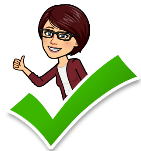 ___________________________________________________________ What is imperialism? What is isolationism?What is expansionism?What island was annexed by the United States?What was “Seward’s Folly?”Why was the Great White Fleet important?Who controlled the Spheres of Influence in China?What was the historical impact of the United States’ Open Door policy?What happened at the Boxer Rebellion?What is yellow journalism?What was the impact of yellow journalism for the colony of Cuba?Who led the Rough Riders on the Battle of San Juan Hill?What did the Platt Amendment give the United States control over?Why did the U.S.A. support the Panamanian Revolts against Columbia? What geographic and economic circumstances led the United States to build the Panama Canal? What was the Roosevelt Corollary? What was it an addition to?What is Dollar Diplomacy? What presidents supported Dollar Diplomacy?___________________________________________________________ What countries were part of the Triple Alliance/Central Powers?Why did Austria-Hungary declare war? What was this war called besides WWI?Which countries were part of the Triple Entente/Allied Powers?What is trench warfare?What argument did President Woodrow Wilson use to persuade Congress to enter World War I?What is propaganda?What is a U-boat/ unrestricted submarine warfare?What happened to the Lusitania/ Sussex? What happened as a result of it?What was the Zimmermann Telegram? What happened as a result of it? What kind of government was set up in Germany after the German emperor resigned?What was the basis of President Wilson’s Fourteen Points?Define the term, reparations.What was the outcome Treaty of Versailles?  For the United States & for GermanyDid the United States join the League of Nations? Why or Why not?Essay Review QUESTIONWhat historical circumstances led to World War I, and why did the United States enter the war? Essay CLAIM (who, when, what, how)Essay EVIDENCEExplain how the Alliance system was a long term cause of WWI.Essay EVIDENCEExplain how imperialism was a long term cause of WWI. Essay EVIDENCEExplain the impact of the Zimmerman Note & Unrestricted Submarine Warfare on the US joining WWIEssay EVIDENCEExplain how economic and political ties to France and Britain led the US to join the Allies in WWIEssay Review QUESTIONHow and why did the United States extend its global influence?Essay CLAIM(who, when, what, how)Essay EVIDENCEExplain what motivated the United States to act as an Imperial Power in the early 20th century. .Essay EVIDENCEExplain the impacts of the Spanish American War including the Roosevelt Corollary & the Platt Amendment. Essay EVIDENCEExplain the impacts of the Open Door Policy and the actions of Commodore Matthew Perry